Year 4 Maths  - 08.09.2023 BronzeSilverGoldWhat is the value of each digit?                           E.g. 3,421The 4 has a value of 4002,9016,7896,829What is the value of the 5 in each number?251507385473) Fill in the blanks:1423 is made up of___ thousand, ___ hundreds, ___tens and ___ ones.Jane thinks in the number 4682 the 6 has a value of 6. Is she correct? Can you help her by explaining the answer in a sentence?6713 = 6000 + _____ + ___ + __(write in words)1256 is made up of is made up of ___ thousand, ___ hundreds, ___ tens and ___ ones.8, 234 is made up of___ Thousands, ___ hundreds, ___ tens and ___ ones.Can you partition 5340?5340 = _____ + ___ + ___ + __Can you partition 23942394 = ____ + ____ + _____ + ___5) Show the value of 6 in each of these numbers.a.4,678    b. 678  c. 76  d. 623  e. 6,788Explain how you know.6) Show the value of 4 in each of these numbers.142  b. 4,678    c. 48d. 442  e. 4,788Explain how you knowWhat number is represented with the place value counters?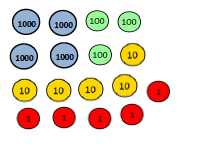 Can you partition this number in three different ways? Lily describes a number. She says,“My number has 4 thousands and 301 ones”What is Lily’s number?Can you describe it in a different way?Create 3 four digit numbers where the tens number is 5 and the digits numbers add up to 9. Order these from largest to smallest. Create 4 four digit numbers to fit thefollowing rules:• The tens digit is 3.• The hundreds digit is two morethan the ones digit.• The four digits have a total of 12There are 4 possibilities! Can you find them all?